POMOCE DYDAKTYCZNE DO PROWADZENIA ZAJĘĆ – SPORTOWE POMOCE DYDAKTYCZNE DO PROWADZENIA ZAJĘĆ – SPORTOWE POMOCE DYDAKTYCZNE DO PROWADZENIA ZAJĘĆ – SPORTOWE POMOCE DYDAKTYCZNE DO PROWADZENIA ZAJĘĆ – SPORTOWE POMOCE DYDAKTYCZNE DO PROWADZENIA ZAJĘĆ – SPORTOWE POMOCE DYDAKTYCZNE DO PROWADZENIA ZAJĘĆ – SPORTOWE Lp.NAZWAOPISJEDNOSTKA MIARYILOŚĆZDJĘCIE PODGLĄDOWE1234561DRABINKA GIMNASTYCZNA PODWÓJNADrabinka gimnastyczna podwójna w zestawie z zaczepami do montowania do ścian.Wymiary:- min. szer. 180 cm,- min. dł. 220 cm,szt.1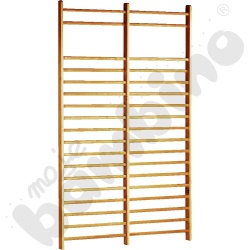 2LUSTRO Lustro w ramie, pokryte folią stanowiącą zabezpieczenie przed stłuczeniem na drobne elementy.Wymiary:- min. szerokość 120 cm x min. wysokość 80 cm.szt.1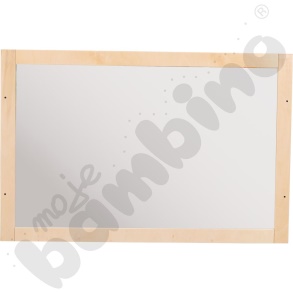 3KŁADKA RÓWNOWAŻNATor w kształcie kładki równoważnej do ćwiczeń.Wymiary:- długość kładki min. 140 cm.szt.1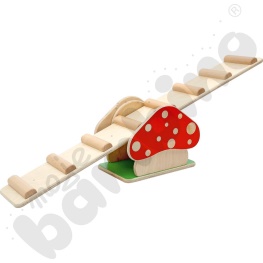 4MATERAC Materac wykonany z pianki pokryty tkaniną PCV.Wymiary:- min. szer. 100 cm,- min. dł. 100 cm,szt.2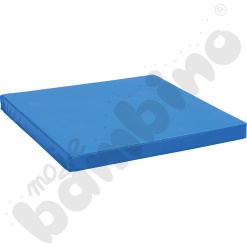 5FAKTUROWE KWADRATY - ZESTAW PODSTAWOWYZestaw składający się z min. 6 kwadratów zawierającymi różne wypełnienie i różne struktury materiałów, podszyte antypoślizgową gumą.Wymiary:- min. szer. 35 cm x min. dł. 35 cm.szt.1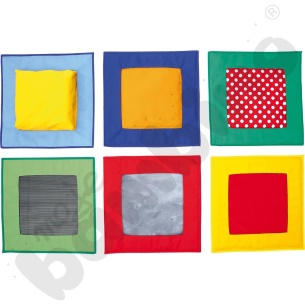 6FAKTUROWE KWADRATY - ZESTAW UZUPEŁNIAJĄCYZestaw składający się z min. 3 kwadratów zawierającymi różne wypełnienie i różne struktury materiałów, podszyte antypoślizgową gumą.Wymiary:- min. szer. 35 cm x min. dł. 35 cm.szt.1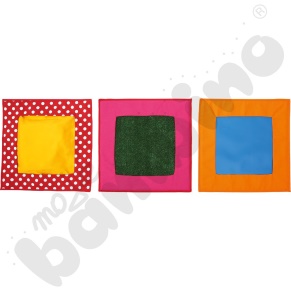 7WALEC Z OTWOREMPiankowy walec pokryty trwałą tkaniną PCV.Wymiary:- min. średnica wewnętrzna 50 cm- min. długość 100 cm.szt.1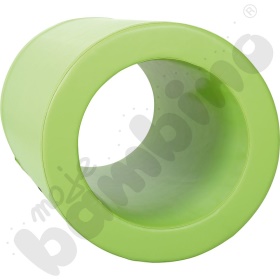 8BASEN Z PIŁECZKAMIBasen w kształcie okręgu z piłeczkami. Wykonany z pianki, pokryty tkaniną PCV.Zestaw zawierający:- min. 700 piłeczek.szt.1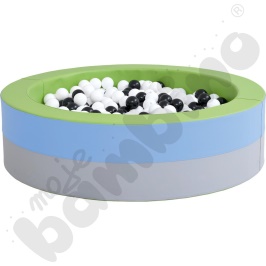 9STOLIK SPORTOWY Z AKCESORIAMIZestaw zawierający stolik i akcesoria sportowe. Stolik posiada kółka oraz półki pozwalające na przechowywanie różnego rodzaju akcesoriów sportowych.Zestaw wyposażony jest co najmniej w:- zestaw gimnastyczny,- piłeczki do żonglowania, 
- kręgle,
- piłka piankowa,- piłki z wypustkami, 
- Ringo, 
- tańczące szale,- zręcznościowe łyżki- woreczki z grochem
- mini szczudła 
- szarfy żółte 
- szarfy niebieskie.szt.1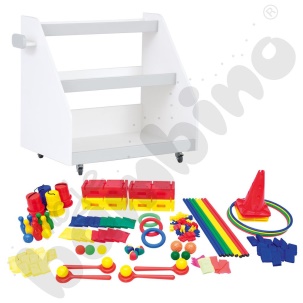 10ELEMENTY W KSZTAŁCIE STÓPKolorowe elementy w kształcie stóp, wykonane z gumy, o chropowatej powierzchni. W zestawie min. 12 szt. (min. 6 par).szt.1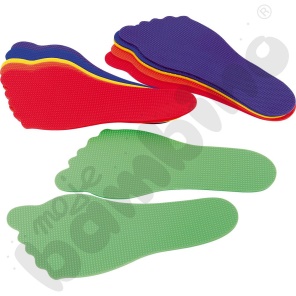 11HUŚTAWKA TYPU GNIAZDOHuśtawka typu gniazdo, zwierająca osłonę zapinaną na rzepy. Huśtawka umożliwia regulację wysokości.Wymiary:- średnica min. 100 cm.szt.1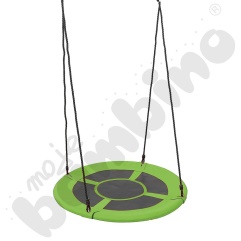 12TRAMPOLINA Z PORĘCZĄSkładana trampolina z poręczą.Wymiary:- min. pow. do skakania 70 cm.szt.1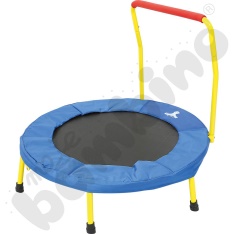 13SENSORYCZNE KAMIENIE Zestaw zawierający min. 4 tzw. kamienie sensoryczne w kształcie okrągłych dysków z wypustkami.szt.1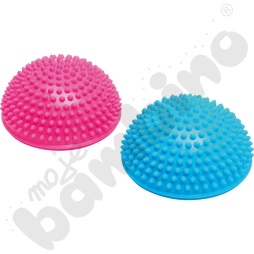 14PIŁKA TERAPEUTYCZNAPiłka terapeutyczna wykonana z PCV, której jedna półkula pokryta jest wypustkami, a druga półkula - gładka.Wymiary:- min. średnica 70 cm.szt.1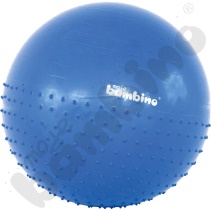 15PIŁKA GIMNASTYCZNAPiłka wykonana z gumy.Wymiary:- min. średnica 30 cm.szt.1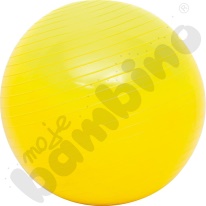 16REHABILITACYJNY BĄCZEKPomoc rehabilitacyjna rozwijająca koordynację ruchową dziecka.Wymiary:- min. średnica 80 cm.szt.1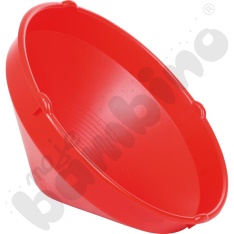 17PEŁZAKDziecięca deska z kółkami z podwójnymi łożyskami kulkowymi, schowanymi w podstawie.szt.1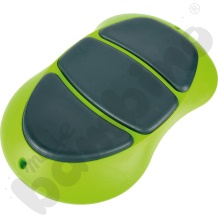 